Уважаемые коллеги!В соответствии с Единым календарем массовых и методических мероприятий на 2016- 2017 г.г. Центром гражданских и молодёжных инициатив «Идея» г. Оренбурга проводится II Всероссийский конкурс лэпбуков "От идеи до воплощения". Организаторами определены следующие сроки проведения конкурса:Конкурс проводится с 15 сентября 2016 г. по 16 ноября 2016г.;Подведение итогов конкурса  с 17 ноября 2016 г. по 08 декабря 2016 г.;Размещение итогов на сайте Центра  9 декабря  2016 года.Наградной материал будет доступен для скачивания на сайте Центра в разделе «Итоги» с 9-14 декабря 2016 г. Все дипломы и благодарственные письма за участие высылаются в электронном виде на электронный адрес, с которого была принята заявка 9-14 декабря 2016 г. Информация о конкурсе размещена на сайте ЦГМИ «Идея» в разделе Конкурсы - http://centrideia.ru/node/konkursy Контактный телефон 88001002684, эл. почта для справок:  centrideia@mail.ru Директор                                                                                      А.Р. Татьянина  Исполнитель:В.Р. МорозоваТел. 88001002684ПОЛОЖЕНИЕо II Всероссийском конкурсе лэпбуков"От идеи до воплощения"Для того чтобы соответствовать современным требованиям, педагогам необходимо постоянно повышать свой уровень профессиональной компетенции, заниматься самообразованием, искать новые методики в обучении. Необходимо научиться вовремя реагировать на происходящие изменения в сфере образования.Одним из способов достижения этой цели образования на данном этапе развития общества является использование методики создания лэпбука, которая активно стала использоваться педагогами. "Лэпбук" (lapbook) - в дословном переводе с английского значит "наколенная книга". Лепбук интересен и полезен, в том числе и тем, что его можно делать совместно детям и взрослым.В соответствии с единым календарём массовых мероприятий на 2016 – 2017 г.г. Центром гражданских и молодёжных инициатив «Идея» проводится II Всероссийский конкурс лэпбуков "От идеи до воплощения" (далее - Конкурс). 
1. Цель и задачи1.1 Выявление, обобщение и распространение педагогического опыта работы и применения новых технологий в условиях ФГОС, через методику создания лепбуков;1.2 Развитие творческого потенциала педагогов и обучающихся;1.3 Оказание посильной помощи учителям и воспитателям в работе в условиях реализации ФГОС.2. Организаторы2.1 Общее руководство конкурсом осуществляет Центр гражданских и молодёжных инициатив «Идея» г. Оренбурга.2.2 Организация и проведение Конкурса возлагается на научно-методический отдел ЦГМИ «Идея».3. Участники Конкурса3.1 В конкурсе принимают участие: учащиеся государственных, муниципальных и негосударственных образовательных организаций, УДОД, расположенных на территории РФ, обучающиеся учреждений начального и среднего профессионального образования;3.2 К участию в Конкурсе приглашаются педагоги, воспитатели, психологи, методисты, руководители образовательных организаций без ограничения возраста, образования, квалификационной категории, педагогического стажа.3.3 Воспитанники ДОУ;3.4 В Конкурсе могут принять участие отдельные авторы и коллективы.4. Организация и сроки проведения Конкурса4.1 Конкурс проводится с 15 сентября 2016 г. по 16 ноября 2016г.;4.2 Подведение итогов конкурса  с 17 ноября 2016 г. по 08 декабря 2016 г.;4.3 Размещение итогов на сайте Центра  9 декабря  2016 года;4.4 Рассылка наградного материала 9-14 декабря 2016 г.4.5 На конкурс принимаются фотографии готовых лэпбуков на любую тему (минимум 3 фотографии, на которых отчетливо видно содержание папки), а также мастер - классы по данной методике обучения. Работы могут быть оформлены в документах различного формата (word, pdf, jpeg, презентации PowerPoint, видеоролики мастер-классов и др).Лэпбуки предоставляются на конкурс на различную тему, к ним обязательно должно идти описание содержания папки.ПОСЛЕДНИЙ ДЕНЬ ПРИЁМА ЗАЯВОК НА УЧАСТИЕ В КОНКУРСЕ –  16 НОЯБРЯ4.6 Все работы присылаются ТОЛЬКО на электронный ящик Конкурса centrideia@mail.ru Работы, присланные на другие электронные адреса центра к рассмотрению не принимаются;4.7 Работы принимаются ТОЛЬКО в электронном виде;4.8 Работы, присланные на Конкурс не рецензируются;4.9 К общему пакету работ от образовательного учреждения необходимо заполнить форму заявки (Приложение 2).5. Критерии оценки конкурсной работы5.1 Содержание;5.2 Оформление;5.3 Трансформируемость (возможность применения в зависимости от образовательной ситуации);5.4 Полифункциональность (возможность применения в разных видах деятельности);5.5 Вариативность (возможность периодической смены разнообразных материалов.6. Подведение итогов Конкурса.6.1 Итоги Конкурса подводятся с 17 ноября 2016 г. по 08 декабря 2016 г.;6.2 В связи с тем, что данная методика обучения достаточно новая и мероприятие по ней мы проводили только одно, в данном конкурсе все участники награждаются только дипломами I, II, III степеней. А также все работы, присланные на конкурс, будут опубликованы на сайте http://centrideia.ru/ в разделе «Методическая копилка» для того, чтобы пользователи сайта (а у нас их не менее 1000 человек в день) могли перенять опыт по созданию лэпбука. Все авторы работ получат сертификаты об опубликовании материала БЕСПЛАТНО. 6.3 Все дипломы и благодарственные письма за участие, а также сертификаты об опубликовании материала высылаются в электронном виде на электронный адрес, с которого была принята заявка с 9-14 декабря 2016 г;6.4 О необходимости дипломов в печатном виде нужно сообщить об этом организаторам конкурса. Рассылка материала в печатном виде производится в течение одного месяца с момента подтверждения правильности заполнения материала.7. Финансирование Конкурса7.1 Финансирование Конкурса осуществляется за счёт организационных взносов участников. (Реквизиты на оплату Конкурса, приложение 1)7.2 Организационный взнос составляет 200 рублей. В эту стоимость входит - диплом на участника + именная благодарность руководителю работы (при наличии руководителя) + именная благодарность организатору конкурса в ОУ (при наличии организатора) в ЭЛЕКТРОННОМ виде. 7.3 При оформлении коллективных работ необходимо учитывать следующее: если наградной материал по итогам конкурса будет необходим каждому участнику, то, соответственно, за каждого участника оплачивается оргвзнос и каждая фамилия заносится в заявку в список участников. Если же наградной материал необходим будет на коллектив, то оргвзнос оплачивается 200 рублей и в заявке ФИО участников не перечисляются, а просто указывается примерно так: коллектив педагогов (учащихся) и т.д.. Если же коллективная работа состоит из 2-3 участников  и диплом необходим общий на всех, то ФИО участников перечисляются через запятую в одной строчке в заявке в списке участников.7.4 Организационный взнос за наградной материал в печатном виде составляет  + 80 руб. за один документ. (Этот пункт только для тех, кому необходимо прислать наградной материал по Почте России)7.5 Внимание!!! Оплата от одного ОУ - участника производится ОДНИМ платежом.7.6 Отсканированная квитанция об оплате организационного взноса вкладывается отдельным файлом в одном письме с заявкой и работой (ами) участника (ов) Конкурса. (Если от ОУ несколько участников оплата оргвзноса производится одним платежом. Если оргвзнос был оплачен, а появились еще желающие участвовать в конкурсе, необходимо просто доплатить оргвзнос и прислать вторым чеком.)  7.6 Внимание!!!! Если от одного ОУ на конкурс предоставляют свои работы несколько участников, то заявка на всех составляется ОБЩАЯ. Не надо на каждого участника заполнять отдельную заявку.Конкурсные работы направляются только на электронный адрес координатора: centrideia@mail.ruКонтактные телефоны -  88001002684 – звонки со всех регионов России бесплатные, раб. Координатор: Морозова Венера РенатовнаПриложение №1Реквизиты для оплаты организационного взноса по номеру картыНомер карты: 4276460015320174Вид карты: Сбербанк Visa ClassicОтделение банка, к которому прикреплена карта: ОСБ №8623/078г. Оренбург  Оренбургская областьТатьянина Альбина РенатовнаРеквизиты для оплаты по номеру счета вы можете скачать на сайте в разделе «Оплата оргвзноса» http://centrideia.ru/node/rekvizity-dlya-oplaty-orgvznosa ОПЛАТА ОРГВЗНОСА МОЖЕТ ПРОИЗВОДИТЬСЯ ЧЕРЕЗ ЛЮБЫЕ СИСТЕМЫ ОПЛАТЫ, БАНКИ И Т.Д., КАК ПО НОМЕРУ КАРТЫ, УКАЗАННОМУ В РЕКВИЗИТАХ, ТАК И ПО КВИТАНЦИИ. КОПИЯ ПОДТВЕРЖДЕНИЯ ОПЛАТЫ ОБЯЗАТЕЛЬНА. ОПЛАТУ ОРГВЗНОСА ТАКЖЕ МОЖНО ПРОИЗВОДИТЬ ЧЕРЕЗ ИНТЕРНЕТ БАНК. ПОДТВЕРЖДЕНИЕМ ОПЛАТЫ В ЭТОМ СЛУЧАЕ БУДЕТ ЯВЛЯТЬСЯ СКРИНШОТ, СКОПИРОВАННАЯ КВИТАНЦИЯ В WORD ИЛИ СОХРАНЕННАЯ КОПИЯ ОПЛАТЫ КАК КАРТИНКИ. Приложение №2Форму заявки Вы можете получить, отправив запрос с пометкой «ЗАЯВКА» на конкурс (обязательно пишете название конкурса) на электронный адрес centrideia@mail.ru, или скачать на нашем сайте http://centrideia.ru/ в разделе конкурсы. Приложение №3ИНСТРУКЦИЯ ПО ЗАПОЛНЕНИЮ ФОРМЫ ЗАЯВКИПри заполнении формы заявки Вы должны соблюдать данную инструкцию.Строка «Наименование ОУ» - заполняется так, как Вам необходимо прописать в наградном материале. Слова, которые можно сократить прописываете в виде аббревиатуры, чтобы наименование ОУ вместилось в диплом;Строка «Адрес ОУ» - в данной строке прописываете адрес ОУ;Строка «Телефон» -  в данной строке указывается контактный номер телефона, по которому мы можем позвонить, если у нас возникли вопросы по заявке;Строка «E-mail» - в данной строке указывается электронный адрес, с которого отправлена заявка на мероприятие Центра;В Таблице 1 - Организаторы конкурса в образовательном учреждении – указываются ФИО педагога  или педагогов, ответственных за проведение мероприятия в ОУ. Если заявку отправляет родитель или другое лицо, данная таблица не заполняется. Также, в данной таблице можно прописывать  директора, заместителя и т.д. по Вашему усмотрению, если данным лицам необходимо благодарственное письмо за организацию участия в мероприятии;СПИСОК УЧАСТНИКОВ:В строке «ФИ участника»: участникам – детям пишем только фамилию и имя. Отчество не пишем. А участникам – педагогам обязательно ФИО прописывать полностью.В строке «класс, возраст» – учащимся указываем класс, воспитанникам детских садов – возраст, педагогам ничего не указываем.В строке «номинация» - номинацию необходимо выбрать с помощью стрелочки. Не пытайтесь сами что-то вписать в эту строчку.В строке «Название работы» - название работы необходимо указать, соблюдая все знаки препинания и орфографию. При выписке диплома  название работы будет прописываться так, как напишете Вы. Если работа не имеет названия, то данную строку можно не заполнять;В строке «ФИО руководителя» - фамилия, имя и отчество прописываются полностью. Педагоги, представляющие свои работы на конкурс, данную строку не заполняют. Если руководителей несколько, то все ФИО Вы прописываете в одной строке через запятую;ВНИМАНИЕ! Заявка инструкция по заполнению заявки является общей для всех конкурсов, олимпиад или викторин. Поэтому, не все пункты могут совпадать с наличием в заявке.В заявке должно все остаться так, в какой форме она есть. Не трогайте строчки, ничего не копируйте, не переставляйте, не удаляйте, просто заполняете этот бланк и все. Пожалуйста, будьте внимательны при заполнении заявки, так как в наградном материале все будет заполнено так, как заполните сами Вы в заявке.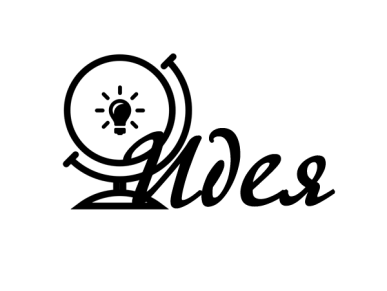 ВСЕРОССИЙСКИЙ ЦЕНТРГРАЖДАНСКИХ И МОЛОДЁЖНЫХИНИЦИАТИВ «ИДЕЯ»г. Оренбург, 460000      телефон: (3532) 27-46-21;       телефон: 88001002684e-mail: centrideia@mail.ru Руководителям образовательных организацийВСЕРОССИЙСКИЙ ЦЕНТРГРАЖДАНСКИХ И МОЛОДЁЖНЫХИНИЦИАТИВ «ИДЕЯ»г. Оренбург, 460000      телефон: (3532) 27-46-21;       телефон: 88001002684e-mail: centrideia@mail.ru 